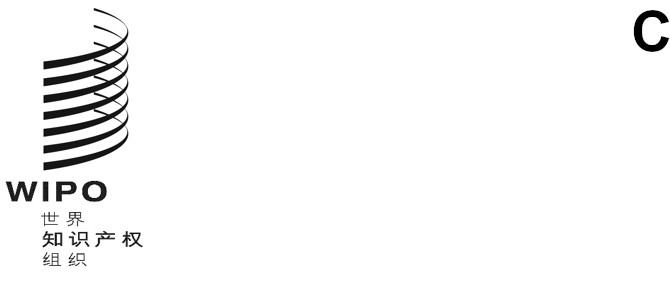 cdip/25/inf/4原文：英文日期：2020年4月3日发展与知识产权委员会（CDIP）第二十五届会议
2020年5月18日至22日，日内瓦《公有领域发明识别指南：发明人和企业家指南》概览专题牵头专家Donna O. Perdue女士与专题协理专家Rose Mboya女士、
Sarasija Padmanabhan女士及Isaac Rutenberg先生编拟本文件附件载有在运用公有领域信息促进经济发展项目（文件CDIP/16/4 Rev.）框架下编写的《公有领域发明识别指南：发明人和企业家指南》的概览。指南概览描述了该指南的目的和使用的基本概念，并介绍了将其有效使用的培训方法和工具。请CDIP注意本文件附件中所载的信息。[后接附件]公有领域发明识别指南：发明人和企业家指南指南概览本指南旨在帮助确定具体发明是受可强制执行专利的保护，还是可能属于公有领域。本指南教授做出此种确定所涉及的步骤，并为每个步骤提供培训和工具。由于专利权仅在国家范围内有效，并且期限有限，因此本指南利用某一特定发明的完整技术说明书，结合有关可能使用该发明的国家以及使用时限的信息，传授如何开展这些步骤。指南还告知每个步骤的相关限制和风险。本指南使用的基本概念本指南对发明、专利和公有领域进行了定义（模块一），如下：发明：提供新的做事方式或对某一问题提出新的技术解决方案的产品或方法。一项发明具有促进产生提供新方式或技术解决方案的技术效果的一项或多项特征。专利发明：专利赋予专利发明以权利。这些权利：在专利的权利要求中加以定义；在授予专利的国家有效；可在限定时间内强制执行。专利赋予专利所有人阻止或防止他人在专利生效后的任何时候，在专利授予国未经专利所有人同意而实施专利发明的权利。一项发明可能为多项专利涵盖。例如，先前的一项专利可能覆盖发明的某一项特征，或覆盖发明的多项特征。一项发明可能被多项专利所覆盖，每项专利覆盖该项发明中的一项不同特征或一组特征。公有领域的发明指在特定国家里以及规定时间内：向公众公开的发明；不为任何可强制执行的专利权所覆盖；因此，任何人此时在该国均可无偿使用此项发明，而无需承担专利侵权责任。由于一项发明可能为多项专利所涵盖，因此要确定一项发明是否可能是公有领域的发明，需要检索和分析已公布的专利文献，以确定在确定的期限内特定国家是否存在任何含有可能覆盖整个发明或覆盖发明的任何一项特征的权利要求的可强制执行专利。本指南通过使用上述概念框架教授一个三阶段程序，说明如何运用操作自由（FTO）确定工具来检索和分析已公布的专利文件。说明（模块二）	收集关于发明的信息：发明是什么，以及发明人计划用它来做什么？发明人计划在哪里使用发明？发明人计划何时使用发明？说明发明及其计划用途。检索（模块三）将发明分解为几个部分，并确定检索的特征。选择检索参数和资源：关键词；专利分类代码；数据库；国家；年份；语言。检索权利要求可能涵盖发明或其基本特征之一的专利文献，并确定需分析的潜在相关文献。分析（模块四）分析每份潜在相关专利文献：分析权利要求书，以确定专利权的范围。是否可以这样解读权利要求，即可能发现它覆盖发明或其基本特征之一？确定所分析的每项专利的法律状态。它是否仍然有效？如果是，它可以在哪里强制执行，期限有多长？如果不是，它是否已经到期、被抛弃、被宣布无效、被放弃或被撤销？其法律状态是不明确还是未确定？使用本指南中介绍的工具进行非正式FTO分析可能取得的结果包括：发现一些含有可解读为在计划使用时间内在特定国家涵盖发明或其基本特征之一的权利要求书的可强制执行专利。没有发现含有可能在规定期限内在特定国家涵盖发明或其任何特征的权利要求书的可强制执行专利。无法做出任何最终决定。模块五审视了与FTO确定程序相关的限制和风险，并建议了将此过程中每一阶段的风险降至最低的风险管理策略。使用本指南：技能、培训、工具和策略技能：本指南假设读者已具备知识产权、专利数据库和专利信息检索技能方面的良好知识，包括：知识产权和知识产权权利方面的基本应用知识；专利和专利制度方面的基本知识，如提交和办理专利申请的程序，专利权利要求书的功能和目的，国家和国际专利制度的基本知识；以及专利检索的基本知识，如使用关键词、专利分类制度和检索运算符，根据检索需要评价和选择专利数据库的能力，检索结果的收集和组织。培训：每个模块均在开头列出学习要点，概括读者在学完该模块后应获得的知识和技能。本指南详细解释各个步骤的原则和过程，并提供教学示例说明如何实施这些步骤。这一培训旨在向读者提供使用FTO确定工具实施自己的项目所需的有用专业技能，帮助加强专利检索和分析技能。指南还提供宝贵的培训，以帮助了解与此过程相关的潜在限制、错误和风险，采取措施管理这些风险，并帮助解决关于专利权和公有领域的常见误解。工具：本指南含有若干有效使用指南的实用工具（附件），包括模块二（收集信息）、模块三（FTO检索）和模块四（FTO分析）的全面清单；报告模板和权利要求表，为在程序的各个阶段开展特定行动并生成工作产品提供结构和指导；以及可能有用的其他工具和资源清单，如产权组织出版物、在线工具和培训材料。策略：读者可以根据自己的技能、需求和兴趣选择如何使用本指南。由于指南中介绍了大量的详细信息，本指南建议了熟悉其中内容和用其开展项目的策略。[附件和文件完]